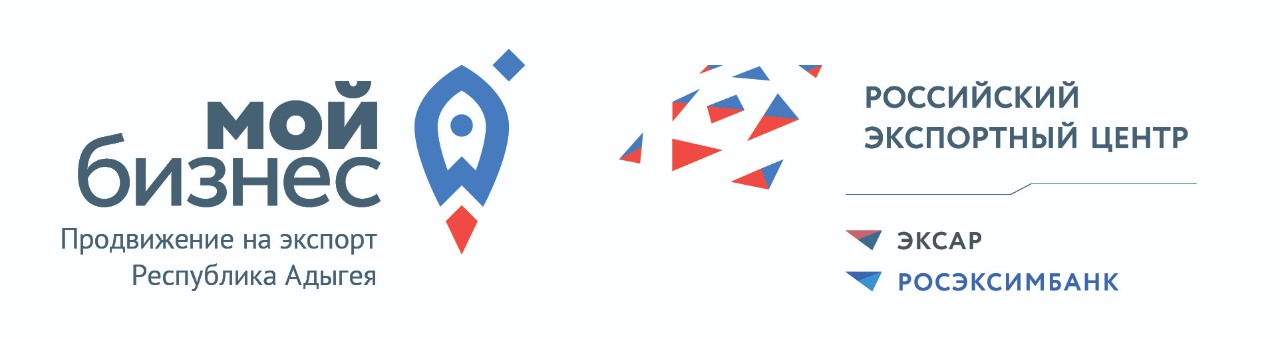 Директору АНО «ЦПП РА» Чич А.Ю.Заявка на оказание комплексной услуги по организации и проведению реверсной бизнес-миссииПеречень базовых и дополнительных услуг, входящих в состав комплексной услуги:Необходимо выбрать не менее одной дополнительной услуги.Заявитель подтверждает, что на момент предоставления заявки соответствует требованиям, предъявляемым к субъектам малого и среднего предпринимательства в соответствии со ст. 4 Федерального закона от 24.07.2007 г. №209-ФЗ «О развитии малого и среднего предпринимательства в Российской Федерации».В соответствии с требованиями ст.9 Федерального закона от 27.07.2006 г. №152-ФЗ «О персональных данных», в целях получения государственной поддержки, Заявитель подтверждает свое согласие на обработку персональных данных, в частности: фамилия, имя, отчество, контактный телефон, адрес электронной почты. Настоящее согласие предоставляется на осуществление любых действий в отношении персональных данных, включая (без ограничения) сбор, систематизацию, накопление, хранение, уточнение (обновление, изменение), использование, распространение (в том числе передачу), обезличивание, блокирование и уничтожение. В соответствии со ст. 6, 9 Федерального закона от 27.07.2006 г. №152-ФЗ «О персональных данных» Участник дает свое письменное согласие на обработку персональных данных, а именно — совершение действий, предусмотренных п. 3 ч. 1 ст. 3 Федерального закона от 27.07.2006 г. №152-ФЗ Автономной некоммерческой организации «Центр поддержки предпринимательства Республики Адыгея», Министерству экономического развития и торговли Республики Адыгея, Акционерному обществу «Российский экспортный центр».Заявитель подтверждает свое согласие на размещение содержащихся в настоящем заявлении наименования юридического лица, контактных данных, сферы деятельности и пр. информации в Реестре экспортёров Республики Адыгея, а также в перечне обращений предпринимателей с результатами мониторинга работы по ним на сайте АНО «ЦПП РА».В случае если субъект МСП / Получатель услуги в течение 3 (трех) лет, предшествующих обращению за очередной комплексной и (или) самостоятельной услугой, указанной в пунктах 13.1 — 13.9 и 15 — 18 Приказа Минэкономразвития РФ №77 от 18.02.2021 г. (далее — Приказа), получил не менее 3 (трех) комплексных и (или) самостоятельных услуг, указанных в пунктах 13.1 — 13.9 и 15 — 18 Приказа, и при этом не заключил ни одного экспортного контракта по результатам получения указанных услуг, ЦПЭ вправе отказать субъекту малого и среднего предпринимательства в получении комплексной и (или) самостоятельной услуги, указанной в пунктах 13.1 — 13.9
и 15 — 18 Приказа.___________________			___________________		__________________________         (должность)			        (подпись, печать)			          (Ф.И.О.)*- Заявку подписывает руководитель организации согласно ЕГРЮЛ / индивидуальный предпринимательЗаполняется сотрудниками ЦПЭ:Заявка получена «_____» ____________ 202__ г.		______________ /_____________________								       (подпись)                      (ФИО)Заявка принята на исполнение / Заявка отклонена«_____» _______________ 202__ г. 				_____________ / ______________________								      (подпись)                      (ФИО)Дата заполненияНаименование организацииРазмер организацииМалое                                 Крупное  Среднее                              Микро     Юридический адресИННВид деятельностиВедение экспортной деятельностиДа           Нет        Нет, но есть в планах  Год начала ведения экспортной деятельностиФ.И.О. руководителя, должностьКонтактное лицо, (Ф.И.О., должность)ТелефонE-mailСрок оказания комплексной услугиЦелевой рынок (указать страну поиска)Описание продукции или услугКод ТНВЭД в соответствии с классификационным решением или применительной практикой (до 10 знаков) / код ОКВЭДОписание текущих и потенциальных областей применения продукции (по сегментам потребления)Описание профиля потенциального клиента (сегмент целевой аудитории, возможные каналы продаж, возможные модели продажГотовые презентационные материалы о компании и продукции, планируемой к экспорту в т.ч. на языке целевой страны/ английском (при наличии)Базовые (Б) и дополнительные (Д) услуги(Б) формирование перечня потенциальных иностранных покупателей и сбор информации об их запросах на российские товары (работы, услуги), в том числе с использованием базы данных иностранных покупателей, формируемой по итогам реализации услуг, указанных в пунктах 13.2 — 13.7 Приказа Минэкономразвития РФ №77 от 18.02.2021 г.;(Б) предоставление субъектам малого и среднего предпринимательства (далее — субъект МСП) информации о запросах иностранных покупателей на российские товары (работы, услуги);(Б) достижение договоренностей и проведение встреч субъектов МСП с потенциальными иностранными покупателями из сформированного перечня на территории субъекта РФ;(Б) формирование или актуализация коммерческого предложения субъекта МСП для иностранных покупателей, включая при необходимости перевод на английский язык и (или) на язык потенциальных иностранных покупателей, в соответствии с пунктом 13.10.4 Приказа Минэкономразвития РФ № 77 от 18.02.2021 г.;и следующие дополнительные услуги (отметьте нужное):и следующие дополнительные услуги (отметьте нужное):(Д) подготовка и (или) перевод на английский язык и (или) язык потенциальных иностранных покупателей презентационных и других материалов субъекта МСП, зарегистрированного на переговоры с потенциальными иностранными покупателями товаров (работ, услуг), в электронном виде, а также перевод материалов, содержащих требования иностранного покупателя товаров (работ, услуг), на русский язык (НУЖНОЕ ПОДЧЕРКНУТЬ, УКАЗАТЬ ЯЗЫК);(Д) подготовка сувенирной продукции с логотипами субъектов МСП — участников бизнес-миссии, включая ручки, карандаши, флеш-накопители;(Д) аренда помещения и оборудования для переговоров на территории субъекта РФ;(Д) техническое и лингвистическое сопровождение переговоров, в том числе организация последовательного перевода для участников бизнес-миссии, из расчета не менее чем 1 (один) переводчик для 3 (трех) субъектов МСП;(Д) оплата расходов на проживание представителей иностранных хозяйствующих субъектов на территории субъекта РФ, но не более 5 000 (пяти тысяч) рублей в сутки на 1 (одного) представителя иностранного хозяйствующего субъекта, планирующего приобрести российские товары (работы, услуги);(Д) оплата расходов на проезд представителей иностранных хозяйствующих субъектов к месту проведения переговоров на территории субъекта РФ, включая перелет из страны пребывания в субъект РФ (экономическим классом), переезд автомобильным транспортом (кроме такси) и (или) железнодорожным транспортом от места прибытия к месту размещения в субъекте РФ, от места размещения к месту проведения переговоров и обратно.